NOTIFICACIÓN DE INFORME DE INSTITUCIÓN FINALIZADO EN EL  SISTEMA NACIONAL DE RENDICIÓN DE CUENTAS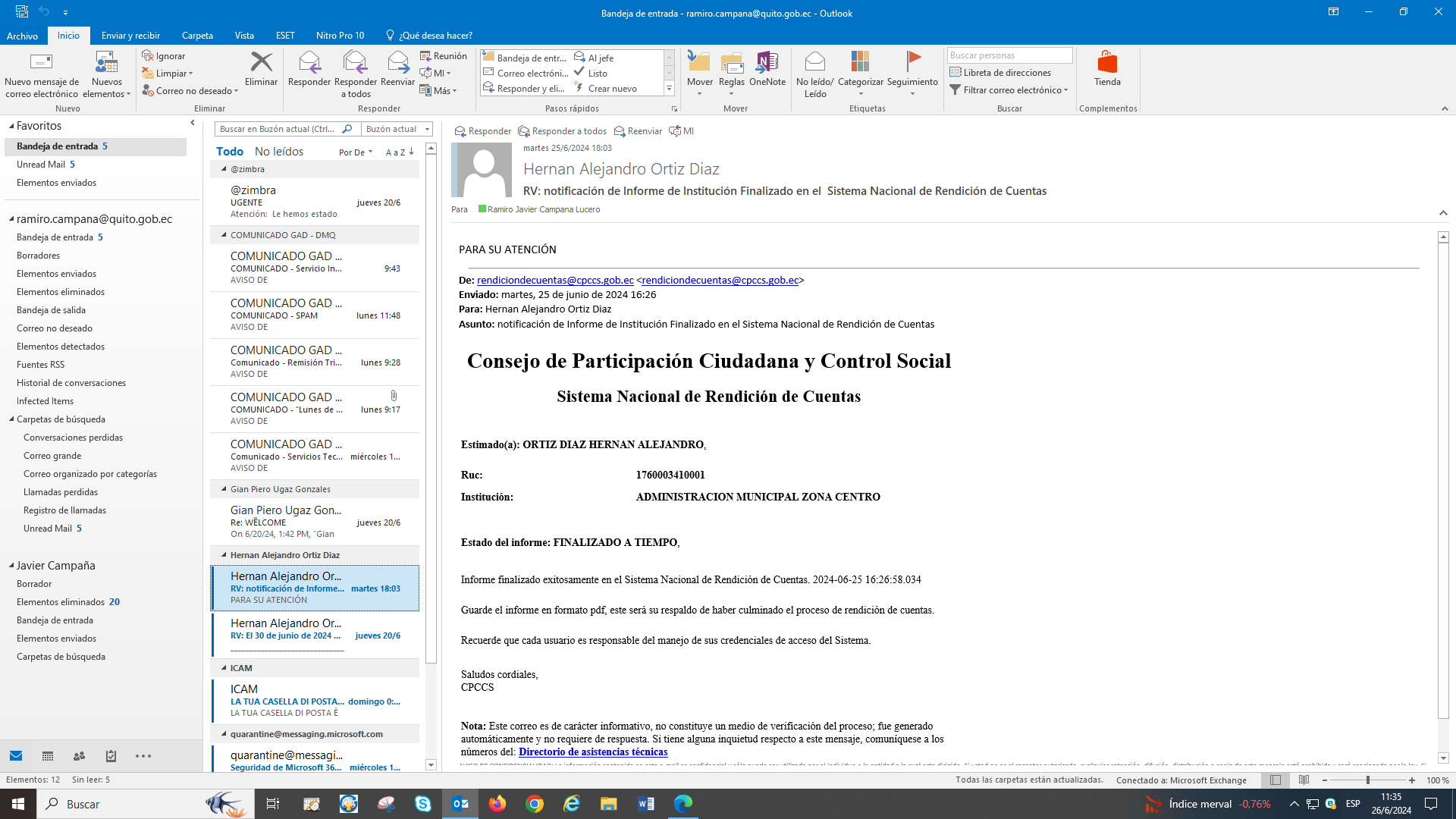 